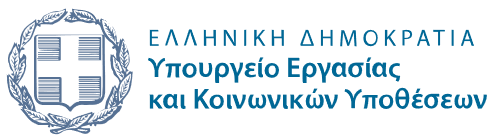 Παράταση αιτήσεων μέχρι το τέλος Μαρτίου για το πρόγραμμα 3.400 νέων θέσεων εργασίας στο πλαίσιο της δίκαιης μετάβασης στη μεταλιγνιτική εποχήΠαρατείνεται μέχρι την Πέμπτη, 31 Μαρτίου 2022, η προθεσμία για την υποβολή ηλεκτρονικών αιτήσεων των επιχειρήσεων για το νέο πρόγραμμα επιδότησης της εργασίας για την πρόσληψη 3.400 ανέργων, πρώην εργαζομένων σε επιχειρήσεις των Περιφερειών Δυτικής Μακεδονίας και Πελοποννήσου που επλήγησαν από τις επιπτώσεις της απολιγνιτοποίησης, σε θέσεις πλήρους απασχόλησης.Το πρόγραμμα, συνολικού  προϋπολογισμού 48 εκ. €, απευθύνεται σε επιχειρήσεις που δραστηριοποιούνται στην Περιφέρεια Δυτικής Μακεδονίας και στους Δήμους Μεγαλόπολης, Τρίπολης, Γορτυνίας, Σπάρτης, Οιχαλίας και Καλαμάτας. Ωφελούμενοι είναι άνεργοι εγγεγραμμένοι στο μητρώο του ΟΑΕΔ των Κέντρων Προώθησης Απασχόλησης (ΚΠΑ2) που εδρεύουν σε περιοχές αρμοδιότητας των Π.Ε. Κοζάνης (ΚΠΑ2 Κοζάνης και Πτολεμαΐδας), Π.Ε. Φλώρινας (ΚΠΑ2 Φλώρινας και Αμύνταιου), καθώς και του ΚΠΑ2 Τρίπολης (για εγγεγραμμένους ανέργους του Δήμου Μεγαλόπολης), για χρονικό διάστημα τουλάχιστον ενός μήνα.Η διάρκεια του προγράμματος είναι 12-18 μήνες, το ποσοστό επιχορήγησης μισθού και εισφορών κυμαίνεται μεταξύ 75-100%, ενώ το ποσό επιχορήγησης κυμαίνεται μεταξύ 700 - 933 € μηνιαία και 8.397 - 16.794 € συνολικά, ανάλογα με την κατηγορία του ανέργου και του κλάδου της επιχείρησης που εργαζόταν. Στην επιχορήγηση του μισθολογικού και μη μισθολογικού κόστους συμπεριλαμβάνονται δώρα εορτών και επίδομα αδείας.Οι επιχειρήσεις που ενδιαφέρονται να συμμετάσχουν στο πρόγραμμα υποβάλλουν την αίτησή τους αποκλειστικά ηλεκτρονικά μέσω του Πληροφοριακού Συστήματος Κρατικών Ενισχύσεων (ΠΣΚΕ) του Υπουργείου Ανάπτυξης & Επενδύσεων στη διεύθυνση http://www.ependyseis.gr/mis Κατόπιν, οι εργασιακοί σύμβουλοι του ΟΑΕΔ υποδεικνύουν στην επιχείρηση υποψηφίους, σύμφωνα με την ειδικότητα και τα απαιτούμενα  προσόντα και η επιχείρηση επιλέγει μεταξύ των υποψηφίων για την πρόσληψη.Επιπλέον, συνεχίζεται η διαδικασία υποβολής ηλεκτρονικών αιτήσεων για το νέο πρόγραμμα απόκτησης επαγγελματικής εμπειρίας 2.000 νέων ανέργων στην Περιφέρεια Δυτικής Μακεδονίας (1.450 θέσεις) και στους Δήμους Μεγαλόπολης, Τρίπολης, Γορτυνίας, Σπάρτης, Οιχαλίας και Καλαμάτας της Περιφέρειας Πελοποννήσου (550 θέσεις), συνολικού προϋπολογισμού 14 εκ. €.Το πρόγραμμα απευθύνεται σε επιχειρήσεις του ιδιωτικού τομέα, σε επιχειρήσεις, φορείς και οργανισμούς του δημοσίου που ασκούν τακτικά οικονομική δραστηριότητα, καθώς και σε επιχειρήσεις τοπικής αυτοδιοίκησης πρώτου και δεύτερου βαθμού που ασκούν τακτικά οικονομική δραστηριότητα στις παραπάνω περιοχές. Ωφελούμενοι είναι άνεργοι ηλικίας 18-29 ετών, οποιασδήποτε εκπαιδευτικής βαθμίδας,  εγγεγραμμένοι στο μητρώο του ΟΑΕΔ για τουλάχιστον ένα μήνα στα ΚΠΑ2 Κοζάνης, Πτολεμαΐδας, Φλώρινας, Αμυνταίου, Καστοριάς, Γρεβενών, Τρίπολης (Δήμων Τρίπολης, Γορτυνίας και Μεγαλόπολης), Σπάρτης (Δήμου Σπάρτης) και Καλαμάτας (Δήμων Καλαμάτας και Οιχαλίας).Η διάρκεια του προγράμματος είναι 7 μήνες και στους συμμετέχοντες καταβάλλεται από τον ΟΑΕΔ μηνιαία αποζημίωση ίση με τον νόμιμο κατώτατο μισθό, καθώς και αναλογία δώρων εορτών και επιδόματος αδείας.Οι εργοδότες υποβάλλουν στο Ολοκληρωμένο Πληροφορικό Σύστημα (ΟΠΣ) του ΟΑΕΔ (e-services) μία μόνο ηλεκτρονική αίτηση, η οποία είναι αναρτημένη στην ιστοσελίδα του Οργανισμού (www.oaed.gr). Κατόπιν, οι εργασιακοί σύμβουλοι του ΟΑΕΔ υποδεικνύουν στην επιχείρηση υποψηφίους, σύμφωνα με την ειδικότητα και τα απαιτούμενα  προσόντα και η επιχείρηση επιλέγει μεταξύ των υποψηφίων για την πρόσληψη.Για τις Δημόσιες Προσκλήσεις και για περισσότερες πληροφορίες, οι ενδιαφερόμενοι μπορούν να επισκεφτούν τη διεύθυνση: http://www.oaed.gr/anoikta-programmata Τα προγράμματα εντάσσονται στο πλαίσιο του «κοινωνικού πακέτου» δράσεων του ΟΑΕΔ, συνολικού προϋπολογισμού 107 εκ. €, για τη δίκαιη μετάβαση στη μεταλιγνιτική εποχή, με στόχο την αποτελεσματική στήριξη της απασχόλησης και της κοινωνικής συνοχής.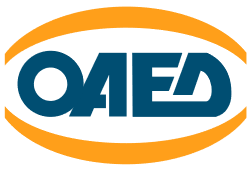 ΟΡΓΑΝΙΣΜΟΣ ΑΠΑΣΧΟΛΗΣΗΣΕΡΓΑΤΙΚΟΥ ΔΥΝΑΜΙΚΟΥ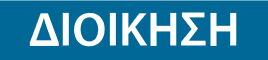 Γραφείο ΤύπουΑθήνα, 28.02.2022Μηνιαία ΕπιχορήγησηΠοσοστό ΕπιχορήγησηςΣυνολικήΕπιχορήγησηΔιάρκεια(μήνες)Κατηγορία ανέργουΚατηγορία Επιχείρησης Πρώην Εργαζομένου933 €100%16.794 €18ΌλεςΕνέργειας, μεταφορών + χωματουργικών εργασιών που σχετίζονται με εξόρυξη λιγνίτη699,75 €75%10.496,25 €15ΌλεςΧονδρικού-λιανικού εμπορίου, εστίασης και τουρισμού746,40 €80%11.196 €1530-49 ετώνΧονδρικού-λιανικού εμπορίου, εστίασης και τουρισμού839,70 €90%12.595,50 €1550+ ετώνΧονδρικού-λιανικού εμπορίου, εστίασης και τουρισμού839,70 €90%12.595,50 €15ΜακροχρόνιαΧονδρικού-λιανικού εμπορίου, εστίασης και τουρισμού933 €100%13.995 €15ΓυναίκεςΧονδρικού-λιανικού εμπορίου, εστίασης και τουρισμού933 €100%13.995 €1550+ ετών και  ΜακροχρόνιαΧονδρικού-λιανικού εμπορίου, εστίασης και τουρισμού699,75 €75%8.397 €12ΌλεςΛοιπές επιχειρήσεις746,40 €80%8.956,80 €1230-49 ετώνΛοιπές επιχειρήσεις839,70 €90%10.076,40 €1250+ ετώνΛοιπές επιχειρήσεις839,70 €90%10.076,40 €12ΜακροχρόνιαΛοιπές επιχειρήσεις933 €100%11.196 €12ΓυναίκεςΛοιπές επιχειρήσεις933 €100%11.196 €1250+ ετών και ΜακροχρόνιαΛοιπές επιχειρήσεις